Gulfjobseeker.com CV No: 1416144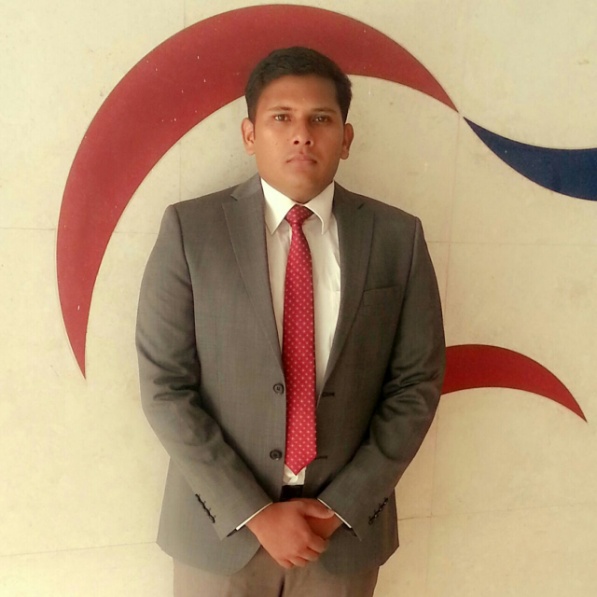 Mobile +971505905010 / +971504753686 To get contact details of this candidatesSubmit request through Feedback Linkhttp://www.gulfjobseeker.com/feedback/submit_fb.phpProfessional experienceDeputy Relationship Manager (sales) at IDBI Federal Insurance Co LtdApril 2014 to January 2015Achieving sales targets on basis of monthly and yearly business plansMaintaining the sales of 5 number of branches Generating revenue for respective banks, with the coordination of  colleagues, sales manager and branch managersAttain quarterly incentives and commissions based on targets Attend meetings, seminars and programs to learn about new products and services, learn new skills, and receive technical assistance in developing new accountsCalculate premiums and establish payment methodCall on policyholders to deliver and explain policy, to analyze insurance program and suggest additions or changes, or to change beneficiariesConfer with clients to obtain and provide information when claims are made on a policyContact underwriter and submit forms to obtain binder coverage.Customize insurance programs to suit individual customers, often covering a variety of risksDevelop marketing strategies to compete with other individuals or companies who sell insuranceManagement Trainee at Mandarin Oriental Hotel, SingaporeDecember 2011 to December 2013Ensuring enquiries become confirmed businessUp selling where possibleProducing written quotations and confirmationChecking customer satisfaction and resolving any issues to ensure repeat businessGreeting customers, escorting them to seats, taking food and drink orders, and serving food and beveragesAnswer questions regarding the hotel services, explaining menu items and specials, and offering personal attentive treatment. Co-coordinating with team workers to plan events, parties etcProcess associate at Hewlett Packard [HP, India]September 2009 to September 2011Recognize the needs of the consumer and provide detailed information to the consumer about the technical specifications of the computer hardware/software offered by the companyConstruct sales pitches and presentationsDemonstrate product features before a saleHelp customers maximize the use of software featuresAdvise on appropriate user trainingEnsure quality of service by developing a thorough and detailed knowledge of technical specifications and other features of employers' systems and processesEducationBharathiyar University | B.Sc. Computer Science [2009]Personal DetailsIndian national | Male | Single | DOB: 04/08/1987Eager to work in international sales & marketing sector to catch up with the contemporary developments in the competitive world. Have an open mind to offers as the opportunity comes in.  Visa status : Visit visa. Expiry date : 25-06-2015. Future Goals and Career PlansFuture Goals and Career PlansFuture Goals and Career Plans